VOLUNTEER INFORMATION SHEET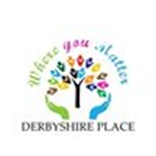 DERBYSHIRE PLACEPLEASE PRINTVolunteer Name___________________________________________Birthdate____________Address___________________________________________________________________________________________________________________________________________________Email________________________________________________________________________Cell Phone___________________________Home Phone______________________________Emergency Contact___________________________Relationship_______________________Emergency Phone_____________________________________________________________Allergy/Medical Alert___________________________________________________________Days Available__________________________________________________________________Times Available______________________________________________________________________Thrift Store		_____Sorting Room_____Fun Saturday    		_____Preparing Saturday Lunch_____Board Member	             _____Special Events_____Special Programs such as: The Vine, Wellness Event, Family Movie Night, Garden_____OtherDo we have your permission to submit photos to our Social Media such as: Facebook, Twitter, Instagram._____Yes	_____NoVolunteer Signature_________________________________________